       16 марта на базе ГУПСО «Региональный центр  спортивной подготовки», прошел пятый этап открытого «Кубка М.В. Стрижака» по греко-римской борьбе.        Он собрал более 400 спортсменов, представителей Саратовской, Волгоградской, Самарской, Тамбовской, Пензенской, Ульяновской, Оренбургской областей, а также республик: Марий-Эл, Карачаево-Черкессии, Башкирии.        Наши спортсмены достойно показали себя: первое место завоевал Курьянов Богдан, самый юный представитель Богучарской сборной Гуськов Сергей 2012 г.р. стал серебряным призером, а бронзу завоевал Алексеев Дава.       Спортсмены тренируются под руководством тренеров МКУ «Богучарской спортивной школы»: Журбы Б.И., Шевцова А.В., Иванченко В.В.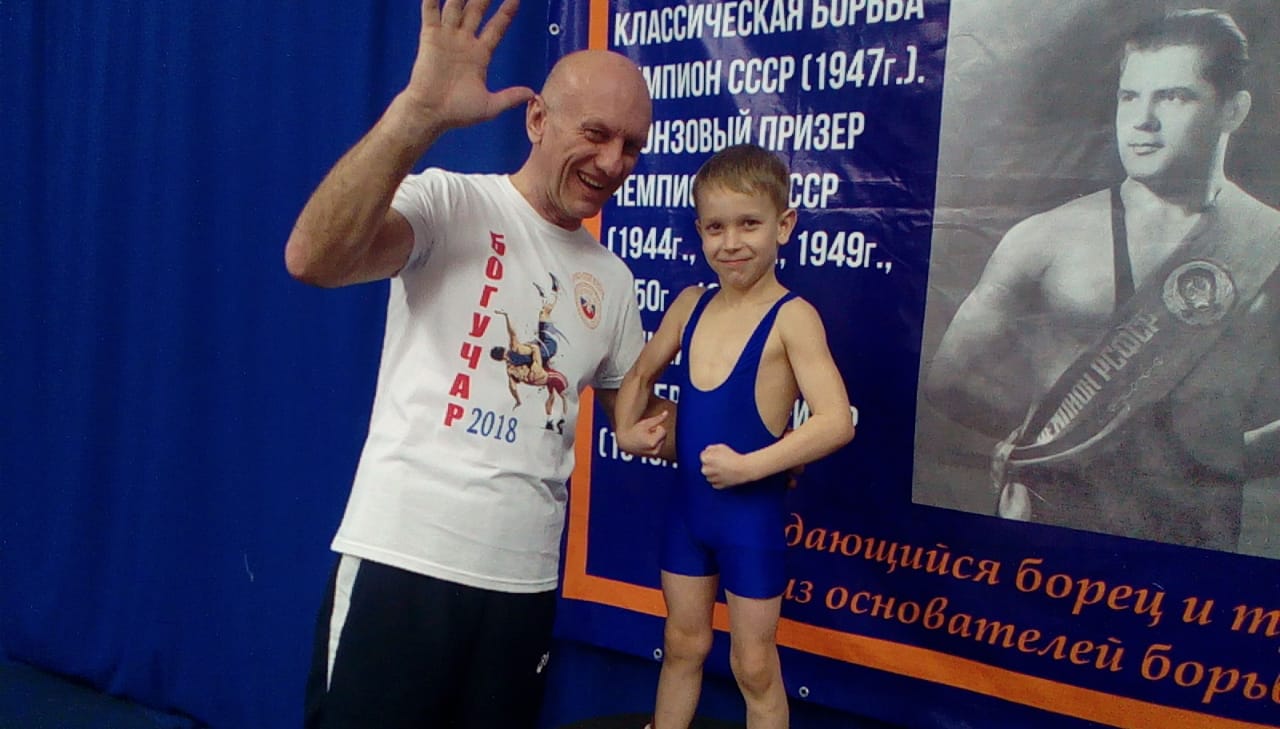 